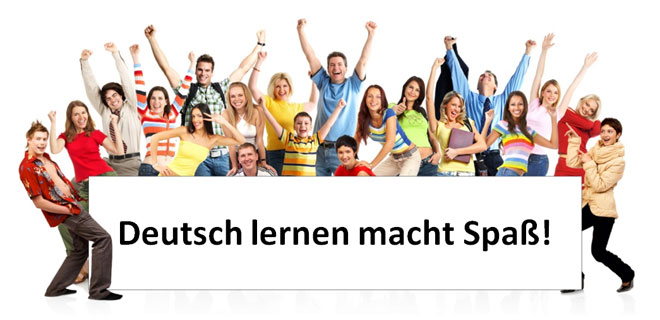 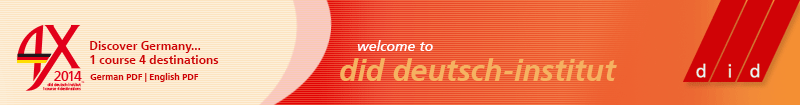 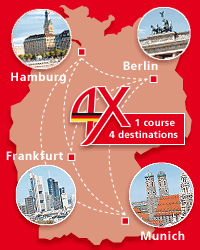             DID Deutsch-InstitutЯзыковая школа DID Deutsch-Institut уже более 40 лет ведет преподавание немецкого языка как иностранного во многих городах Германии. На сегодняшний день школа является одним из крупнейших и самым известным центром немецкого языка в мире.Учите немецкий язык в одной из наших школ: в Берлине, Франкфурте или Мюнхене. Курсы немецкого языка в did deutsch-institut подготовят Вас к учебе в одном из немецких университетов и ознакомят с жизнью в Германии!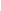 Курсы немецкого в городах Берлин, Франкфурт, Гамбург, Мюнхен- Все цены указаны в евро												- Доплата в высокий сезон (30.06 - 08.29.2014): 35,- €/неделю									- Трансферы из а/п под запрос												- Учебный материал: 20,- € в месяц | Медицинское страхование: 12,- € в неделю							- Программа досуга: от 10,- € до 15,- € / неделя: расходы на общественный транспорт и входные билеты- Сервис за бронирование – 10% от суммы заказа Даты начала курсов для начинающих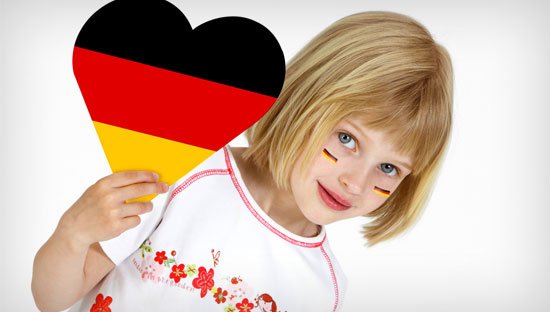 РазмещениеЦены за неделю в евро/на человека (воскресенье-суббота)						Депозит: 100, - € (будет возвращен, в случае если при выезде не будет обнаружено никаких повреждений имущества)	Сервис за бронирование – 10% от суммы заказа Услуги по открытию визы - бесплатно! Консульский сбор и услуги визового центра Германии оплачивается в зависимости от возраста – 26 евро до 18 лет, свыше - 66 евро http://tpg.ua/ru/country/tab-viza/?ct=93FA60A44CCD569311E313458D322819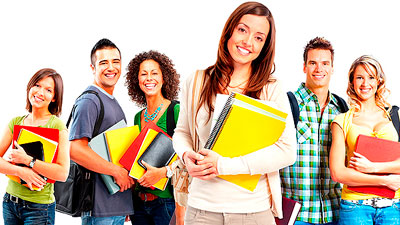 Курсы немецкого для подростков и взрослых от 18 до 80 летМы предлагаем Вам изучение немецкого языка в крупнейшем городе германии. В ее историческом и политическом центре. Берлин, это интереснейший город с богатой историей и непростой судьбой, расположенный на берегах двух рек: Шпрее и Хафель.Общий немецкий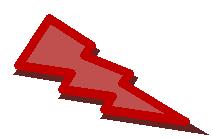 Новинка!!! Немецкий 30 + (минимальный возраст 30 лет)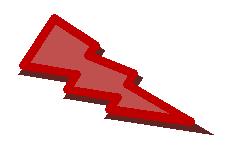 Бизнесс немецкий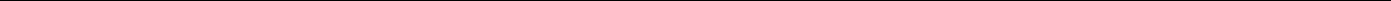 Включено:	вступительный тест, сертификат	- учебники (кроме подготовительных курсов)	-бесплатный доступ в интернет и WiFi на территории кампуса-бесплатный гид мин. 3-5 экскурсий в неделюЗа доп. плату:-расходы на общественный транспорт и входные билетыНачало курсов:все курсы, кроме подготовительных, начинаются каждый понедельник круглый год для всех уровней, в том числе курсы для начинающих. (1 урок – 45 мин.)Праздничные дни:1 января, 18 + 21 апреля, 1 + 29 мая, 9 +19 июня,  3 окт,  25, 26 + 31 декабря.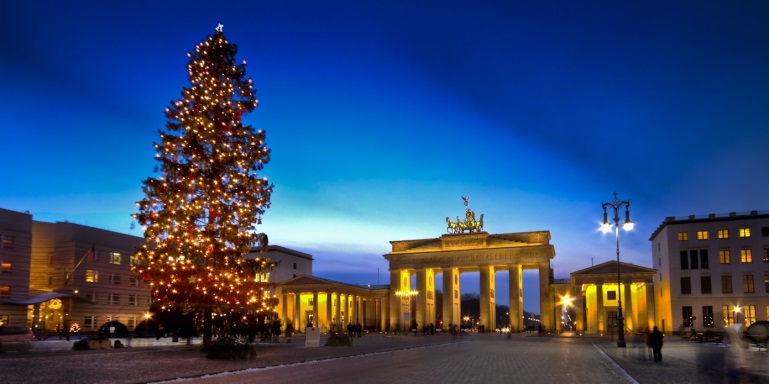 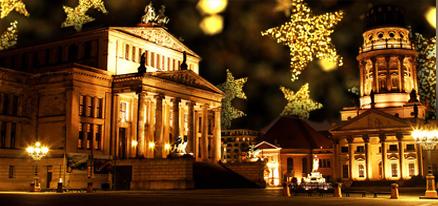 Школа открыта между Рождеством и Новым годом и предлагает специальную Рождественскую программуРождественское спец. предложение: 20.12.2015 - 02.01.2016	4 занятия немецкого за 6 дней	включая: культурные мероприятия, экскурсии, входные билеты, Рождественский ужин, Новогодний поздний завтрак.	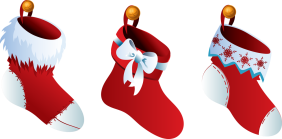 Без проживания 450 евро/чел.	Доплата за проживание:	795 EUR (студио на территории кампуса),	455 EUR (совместный номер на территории кампуса).Сервис за бронирование – 10% от суммы заказа Услуги по открытию визы - бесплатно! Консульский сбор и услуги визового центра Германии оплачивается в зависимости от возраста – 26 евро до 18 лет, свыше - 66 евро http://tpg.ua/ru/country/tab-viza/?ct=93FA60A44CCD569311E313458D322819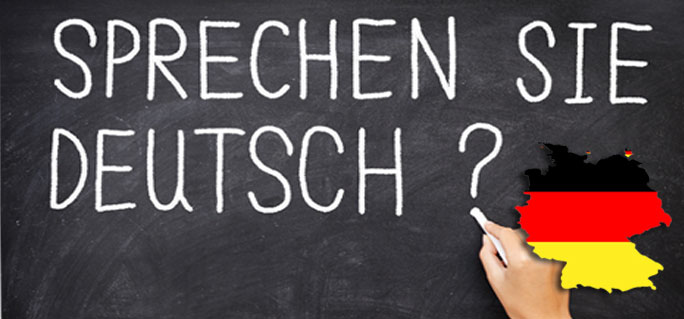 НеделиСтандартный курсСтандартный курсСтандартный курсИнтенсивный курсИнтенсивный курсПремиум курсПремиум курс1200,-250,-300,-2380,-460,-580,-3560,-670,-860,-4740,-880,-1.140,-5-8+ 180,-/неделя+ 180,-/неделя+ 210,-/неделя+ 210,-/неделя+ 280,-/неделя+ 280,-/неделя9-48+ 115,-/неделя+ 115,-/неделя+ 140,-/неделя+ 140,-/неделя+ 215,-/неделя+ 215,-/неделя2014ОктябрьОктябрьНоябрьДекабрьДекабрьБерлин060301ФранкфуртФранкфурт0603-Гамбург06--Мюнхен0603012015ЯнварьФевральФевральМартАпрельМайИюньИюльАвгустСентябрьОктябрьНоябрьДекабрьБерлин05020207040106/2003050502/30-Франкфурт05-020704-0603-0502-Гамбург05-02-04-0603-05--Мюнхен05020207040106/2003070502/30-БерлинФранкфуртФранкфуртГамбургГамбургМюнхенОдноместноеОдноместноеОдноместное190,-190,-190,-190,-размещение/завтракразмещение/завтракразмещение/завтракразмещение/завтракГостеваяГостеваяОдноместноеОдноместноеОдноместное240,-240,-240,-240,-ГостеваяГостеваяразмещение/полупансионразмещение/полупансионразмещение/полупансионразмещение/полупансионсемьяразмещение/полупансионразмещение/полупансионразмещение/полупансионразмещение/полупансионсемьяДвухместноеДвухместноеДвухместное155,-155,-155,-155,-ДвухместноеДвухместноеДвухместное155,-155,-155,-155,-размещение/завтракразмещение/завтракразмещение/завтракДвухместноеДвухместноеДвухместное195,-195,-195,-195,-размещение/полупансионразмещение/полупансионразмещение/полупансионразмещение/полупансионПриватныеПриватныеОдноместноеОдноместноеОдноместное140,-140,-140,-140,-номераразмещение/без питанияразмещение/без питанияразмещение/без питанияразмещение/без питанияРезиденциядляподростков(эконом)Резиденциядляподростков(эконом)ОдноместноеОдноместноеОдноместное180,-180,---Резиденциядляподростков(эконом)Резиденциядляподростков(эконом)размещение/без питанияразмещение/без питанияразмещение/без питанияразмещение/без питанияРезиденциядляподростков(эконом)Резиденциядляподростков(эконом)Резиденциядляподростков(эконом)Резиденциядляподростков(эконом)ДвухместноеДвухместноеДвухместное160,-160,---Резиденциядляподростков(эконом)Резиденциядляподростков(эконом)размещение/без питанияразмещение/без питанияразмещение/без питанияразмещение/без питанияРезиденциядляподростков(стандарт)Резиденциядляподростков(стандарт)ОдноместноеОдноместноеОдноместное260,-260,-260,-260,-Резиденциядляподростков(стандарт)Резиденциядляподростков(стандарт)размещение/завтракразмещение/завтракразмещение/завтракРезиденциядляподростков(стандарт)Резиденциядляподростков(стандарт)Резиденциядляподростков(стандарт)Резиденциядляподростков(стандарт)ДвухместноеДвухместноеДвухместное230,-230,-230,-230,-Резиденциядляподростков(стандарт)Резиденциядляподростков(стандарт)размещение/завтракразмещение/завтракразмещение/завтракРезиденциядляподростков(супериор)Резиденциядляподростков(супериор)ОдноместноеОдноместноеОдноместное380,-380,-380,-380,-Резиденциядляподростков(супериор)Резиденциядляподростков(супериор)размещение/завтракразмещение/завтракразмещение/завтракРезиденциядляподростков(супериор)Резиденциядляподростков(супериор)ДвухместноеДвухместноеДвухместное260,-260,-260,-260,-Резиденциядляподростков(супериор)Резиденциядляподростков(супериор)ДвухместноеДвухместноеДвухместное260,-260,-260,-260,-Резиденциядляподростков(супериор)Резиденциядляподростков(супериор)размещение/завтракразмещение/завтракразмещение/завтракРезиденциядляподростков(супериор)Резиденциядляподростков(супериор)размещение/завтракразмещение/завтракразмещение/завтракРезиденциядляподростков(супериор)Резиденциядляподростков(супериор)УровниКол-во уроковнеделя / евронеделя / евро12-45-78-1112-23> 24Стандарт20уроков в неделю. Группа195,-155,-145,-140,-130,-120,-до 12 чел.до 12 чел.Интенсив30стандарт уроков + 10 в310,-280,-265,-260,-240,-220,-мини группах (3 – 6 чел.)мини группах (3 – 6 чел.)Супер30стандарт уроков  + 10555,-545,-520,-500,-480,-450,-интенсивиндивидуальных уроковиндивидуальных уроковИндивидуальн20уроков900,-900,-----ые уроки30уроков1.350,-1.350,-----1 урок1 урок50,-УровниКол-во уроковнеделя / евронеделя / евро12-45-78-11Стандарт 30+20 уроков  в мини группах420,-370,-320,-320,-(3 – 6 чел.)Супер30 стандарт уроков =890,-820,-750,-750,-интенсив 30+стандарт 30плюс + 10индивидуальных уроковУровниКол-во уроковнеделя / евронеделя / евро12-45-78-11Супер30уроков /группы макс. до645,-605,-575,-570,-интенсив12+ 10 индивидуальныхуроковуроковСупер40уроков в группах макс.975,-935,-895,-860,-интенсив +до 12  + 20 индивидуальныхдо 12  + 20 индивидуальныхуроковуроковПодготовительные курсы немецкого к экзаменам:Подготовительные курсы немецкого к экзаменам:Подготовительные курсы немецкого к экзаменам:Подготовительные курсы немецкого к экзаменам:Подготовительные курсы немецкого к экзаменам:Подготовительные курсы немецкого к экзаменам:Подготовит. курс + экзаменПодготовит. курс + экзамен4 недели /30 уроков + экзамен4 недели /30 уроков + экзамен4 недели /30 уроков + экзаменGoethe B230 уроков = 20 уроков курс немецкого +30 уроков = 20 уроков курс немецкого +30 уроков = 20 уроков курс немецкого +30 уроков = 20 уроков курс немецкого +Goethe C110 подготовит. уроков10 подготовит. уроковGoethe C2Goethe C2Подготовит. Курс/ЕвроПодготовит. Курс/ЕвроGoethe B2Goethe C1Goethe C2TestDaFTestDaFПодготовит. Курс/ЕвроПодготовит. Курс/ЕвроGoethe B2Goethe C1Goethe C2TestDaFTestDaF1.120,- + оплата эгзамена1.120,- + оплата эгзамена+200+250+295+175Даты курсов Goethe B2 - C2:Даты курсов Goethe B2 - C2:Даты экзаменов:Даты экзаменов:Даты курсов TestDaF:  Даты экзаменов:Даты курсов TestDaF:  Даты экзаменов:Даты курсов TestDaF:  Даты экзаменов:Даты курсов TestDaF:  Даты экзаменов:Jan 26 – Feb 20Jan 26 – Feb 20Feb 25, 26Feb 25, 26Jan 132 – Feb 6Jan 132 – Feb 6Feb 10Mar 23 – Apr 17Mar 23 – Apr 17Apr 23, 24Apr 23, 24Mar 23 – Apr 17Mar 23 – Apr 17Apr 22May 25 – Jun 19May 25 – Jun 19Jun 25, 26Jun 25, 26May 11 – Jun 5May 11 – Jun 5Jun 9Jul 27 – Aug 221Jul 27 – Aug 221Aug 26, 27Aug 26, 27Jun 15 – Jul 10Jun 15 – Jul 10Jul 15Sep 21 – Oct 16Sep 21 – Oct 16Oct 21, 22Oct 21, 22Aug 10 – Sep 4Aug 10 – Sep 4Sep 10Nov 16 – Dec 11Nov 16 – Dec 11Dec 16, 17Dec 16, 17Oct 19 – Nov 13Oct 19 – Nov 13Nov 19